O szczegóły zapytaj w RejestracjiZAKRES USŁUG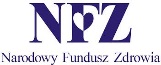 ODPŁATNIEOKULISTA dorośli 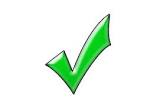 OKULISTA dzieci OKULISTA wizyta domowa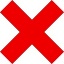 OKULISTA dobór soczewekREHABILITACJA WZROKULECZENIE ZEZAPOMOCE OPTYCZNEOKULARY KOREKCYJNEDIAGNOSTYKA OKULISTYCZNANEUROLOGLEKARZ REHABILITACJIREHABILITACJA LECZNICZAMASAŻ LECZNICZYSTOMATOLOGIA dorośliSTOMATOLOGIA dzieciMEDYCYNA PRACYPSYCHOLOG